نمره اکتسابی ایشان بر اساس مطالعه فرم ارزشیابی و نیز گزارش کارآموزی ................................................................................... اعلام می‌شود.ضمنا فرم خلاصه ي گزارش كارآموزي (فرم شماره 2) به پيوست مي باشد. يادآوري: تاييد كارآموزي از سوي دفتر ارتباط با صنعت منوط به تكميل فرم شماره 2 توسط دانشجو و تاييد فرم مربوطه توسط استاد راهنما مي باشد.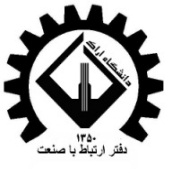 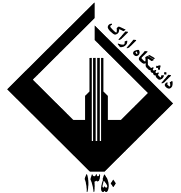  فرم جامع کارآموزی (فرم شماره 1)دانشگاه اراک فرم جامع کارآموزی (فرم شماره 1)دانشگاه اراک فرم جامع کارآموزی (فرم شماره 1)دانشگاه اراک فرم جامع کارآموزی (فرم شماره 1)دانشگاه اراک فرم جامع کارآموزی (فرم شماره 1)دانشگاه اراک فرم جامع کارآموزی (فرم شماره 1)دانشگاه اراک فرم جامع کارآموزی (فرم شماره 1)دانشگاه اراک فرم جامع کارآموزی (فرم شماره 1)دانشگاه اراک فرم جامع کارآموزی (فرم شماره 1)دانشگاه اراکمشخصات دانشجومشخصات دانشجونام ‌و نام‌خانوادگی: .................................................................. شماره‌دانشجویی: ............................................. شماره‌تلفن‌همراه: ........................................................مقطع‌ تحصیلی: ................................................... رشته‌تحصیلی: ................................................................ گرایش: ..................................................................... تعدادواحدهای‌گذرانده: .............. کدملی: ...............................................................پست‌الکترونیک: ...............................................................................................................................................................آدرس‌منزل: .....................................................................................................................................................................................................................................................کدپستی: .................................................................. شماره‌تلفن‌ثابت: ................................... -  ...............نام ‌و نام‌خانوادگی: .................................................................. شماره‌دانشجویی: ............................................. شماره‌تلفن‌همراه: ........................................................مقطع‌ تحصیلی: ................................................... رشته‌تحصیلی: ................................................................ گرایش: ..................................................................... تعدادواحدهای‌گذرانده: .............. کدملی: ...............................................................پست‌الکترونیک: ...............................................................................................................................................................آدرس‌منزل: .....................................................................................................................................................................................................................................................کدپستی: .................................................................. شماره‌تلفن‌ثابت: ................................... -  ...............نام ‌و نام‌خانوادگی: .................................................................. شماره‌دانشجویی: ............................................. شماره‌تلفن‌همراه: ........................................................مقطع‌ تحصیلی: ................................................... رشته‌تحصیلی: ................................................................ گرایش: ..................................................................... تعدادواحدهای‌گذرانده: .............. کدملی: ...............................................................پست‌الکترونیک: ...............................................................................................................................................................آدرس‌منزل: .....................................................................................................................................................................................................................................................کدپستی: .................................................................. شماره‌تلفن‌ثابت: ................................... -  ...............نام ‌و نام‌خانوادگی: .................................................................. شماره‌دانشجویی: ............................................. شماره‌تلفن‌همراه: ........................................................مقطع‌ تحصیلی: ................................................... رشته‌تحصیلی: ................................................................ گرایش: ..................................................................... تعدادواحدهای‌گذرانده: .............. کدملی: ...............................................................پست‌الکترونیک: ...............................................................................................................................................................آدرس‌منزل: .....................................................................................................................................................................................................................................................کدپستی: .................................................................. شماره‌تلفن‌ثابت: ................................... -  ...............نام ‌و نام‌خانوادگی: .................................................................. شماره‌دانشجویی: ............................................. شماره‌تلفن‌همراه: ........................................................مقطع‌ تحصیلی: ................................................... رشته‌تحصیلی: ................................................................ گرایش: ..................................................................... تعدادواحدهای‌گذرانده: .............. کدملی: ...............................................................پست‌الکترونیک: ...............................................................................................................................................................آدرس‌منزل: .....................................................................................................................................................................................................................................................کدپستی: .................................................................. شماره‌تلفن‌ثابت: ................................... -  ...............نام ‌و نام‌خانوادگی: .................................................................. شماره‌دانشجویی: ............................................. شماره‌تلفن‌همراه: ........................................................مقطع‌ تحصیلی: ................................................... رشته‌تحصیلی: ................................................................ گرایش: ..................................................................... تعدادواحدهای‌گذرانده: .............. کدملی: ...............................................................پست‌الکترونیک: ...............................................................................................................................................................آدرس‌منزل: .....................................................................................................................................................................................................................................................کدپستی: .................................................................. شماره‌تلفن‌ثابت: ................................... -  ...............نام ‌و نام‌خانوادگی: .................................................................. شماره‌دانشجویی: ............................................. شماره‌تلفن‌همراه: ........................................................مقطع‌ تحصیلی: ................................................... رشته‌تحصیلی: ................................................................ گرایش: ..................................................................... تعدادواحدهای‌گذرانده: .............. کدملی: ...............................................................پست‌الکترونیک: ...............................................................................................................................................................آدرس‌منزل: .....................................................................................................................................................................................................................................................کدپستی: .................................................................. شماره‌تلفن‌ثابت: ................................... -  ...............کارآموزی 1    - 2  تقاضامتقاضی‌اخذ دوره کارآموزی 1    - 2 به‌میزان: ................ ساعت، معادل: .......... واحددرسی ‌اجباری/اختیاری ‌در شرکت/اداره/سازمان: .......................................................................................... به آدرس: ..................................................................................................................................................................... تلفن: ......................................................................... در بخش: ..................................... به‌سرپرستی سرکارخانم/جناب‌آقای: ............................................... با شماره تلفن همراه: .......................................................از تاریخ: ................................................ تا تاریخ: ........................................... با موضوع: ................................................................................................ می‌باشم. ضمنا كارآموزي 1 اينجانب تحت سرپرستي .................................................. در شركت/اداره/سازمان ......................................................... انجام شده است.                                                                                     تاریخ تکمیل فرم: ...... / ...... / .......................                  امضای دانشجو    متقاضی‌اخذ دوره کارآموزی 1    - 2 به‌میزان: ................ ساعت، معادل: .......... واحددرسی ‌اجباری/اختیاری ‌در شرکت/اداره/سازمان: .......................................................................................... به آدرس: ..................................................................................................................................................................... تلفن: ......................................................................... در بخش: ..................................... به‌سرپرستی سرکارخانم/جناب‌آقای: ............................................... با شماره تلفن همراه: .......................................................از تاریخ: ................................................ تا تاریخ: ........................................... با موضوع: ................................................................................................ می‌باشم. ضمنا كارآموزي 1 اينجانب تحت سرپرستي .................................................. در شركت/اداره/سازمان ......................................................... انجام شده است.                                                                                     تاریخ تکمیل فرم: ...... / ...... / .......................                  امضای دانشجو    متقاضی‌اخذ دوره کارآموزی 1    - 2 به‌میزان: ................ ساعت، معادل: .......... واحددرسی ‌اجباری/اختیاری ‌در شرکت/اداره/سازمان: .......................................................................................... به آدرس: ..................................................................................................................................................................... تلفن: ......................................................................... در بخش: ..................................... به‌سرپرستی سرکارخانم/جناب‌آقای: ............................................... با شماره تلفن همراه: .......................................................از تاریخ: ................................................ تا تاریخ: ........................................... با موضوع: ................................................................................................ می‌باشم. ضمنا كارآموزي 1 اينجانب تحت سرپرستي .................................................. در شركت/اداره/سازمان ......................................................... انجام شده است.                                                                                     تاریخ تکمیل فرم: ...... / ...... / .......................                  امضای دانشجو    متقاضی‌اخذ دوره کارآموزی 1    - 2 به‌میزان: ................ ساعت، معادل: .......... واحددرسی ‌اجباری/اختیاری ‌در شرکت/اداره/سازمان: .......................................................................................... به آدرس: ..................................................................................................................................................................... تلفن: ......................................................................... در بخش: ..................................... به‌سرپرستی سرکارخانم/جناب‌آقای: ............................................... با شماره تلفن همراه: .......................................................از تاریخ: ................................................ تا تاریخ: ........................................... با موضوع: ................................................................................................ می‌باشم. ضمنا كارآموزي 1 اينجانب تحت سرپرستي .................................................. در شركت/اداره/سازمان ......................................................... انجام شده است.                                                                                     تاریخ تکمیل فرم: ...... / ...... / .......................                  امضای دانشجو    متقاضی‌اخذ دوره کارآموزی 1    - 2 به‌میزان: ................ ساعت، معادل: .......... واحددرسی ‌اجباری/اختیاری ‌در شرکت/اداره/سازمان: .......................................................................................... به آدرس: ..................................................................................................................................................................... تلفن: ......................................................................... در بخش: ..................................... به‌سرپرستی سرکارخانم/جناب‌آقای: ............................................... با شماره تلفن همراه: .......................................................از تاریخ: ................................................ تا تاریخ: ........................................... با موضوع: ................................................................................................ می‌باشم. ضمنا كارآموزي 1 اينجانب تحت سرپرستي .................................................. در شركت/اداره/سازمان ......................................................... انجام شده است.                                                                                     تاریخ تکمیل فرم: ...... / ...... / .......................                  امضای دانشجو    متقاضی‌اخذ دوره کارآموزی 1    - 2 به‌میزان: ................ ساعت، معادل: .......... واحددرسی ‌اجباری/اختیاری ‌در شرکت/اداره/سازمان: .......................................................................................... به آدرس: ..................................................................................................................................................................... تلفن: ......................................................................... در بخش: ..................................... به‌سرپرستی سرکارخانم/جناب‌آقای: ............................................... با شماره تلفن همراه: .......................................................از تاریخ: ................................................ تا تاریخ: ........................................... با موضوع: ................................................................................................ می‌باشم. ضمنا كارآموزي 1 اينجانب تحت سرپرستي .................................................. در شركت/اداره/سازمان ......................................................... انجام شده است.                                                                                     تاریخ تکمیل فرم: ...... / ...... / .......................                  امضای دانشجو    متقاضی‌اخذ دوره کارآموزی 1    - 2 به‌میزان: ................ ساعت، معادل: .......... واحددرسی ‌اجباری/اختیاری ‌در شرکت/اداره/سازمان: .......................................................................................... به آدرس: ..................................................................................................................................................................... تلفن: ......................................................................... در بخش: ..................................... به‌سرپرستی سرکارخانم/جناب‌آقای: ............................................... با شماره تلفن همراه: .......................................................از تاریخ: ................................................ تا تاریخ: ........................................... با موضوع: ................................................................................................ می‌باشم. ضمنا كارآموزي 1 اينجانب تحت سرپرستي .................................................. در شركت/اداره/سازمان ......................................................... انجام شده است.                                                                                     تاریخ تکمیل فرم: ...... / ...... / .......................                  امضای دانشجو    کارآموزی 1    - 2  تقاضاتأیید کارشناس گروه آموزشی(قوانین مصوب گروه)تأیید استاد راهنما(اعتبارسنجی شرکت)تأیید مدیر گروه آموزشیصدور نامه معرفی دانشجو به دفتر ارتباط با صنعت توسط کارشناس گروهشماره نامه: .......................تاریخ: ................................تأییدکارشناس‌ ‌ دفترارتباط‌باصنعت (شرکت در دوره اصول کارآموزی)تأییدکارشناس‌ ‌ دفترارتباط‌باصنعت (شرکت در دوره اصول کارآموزی)صدور معرفی‌نامه نهایی دانشجو توسطدفتر ارتباط با صنعتشماره نامه: ..................تاریخ: ..........................اتمامشركت/اداره/سازمانمستحضر می‌دارد طی موفقیت‌آمیز دوره کارآموزی دانشجوی نامبرده مورد تأیید اینجانب می‌باشد    نمی‌باشد .توضيحات:مستحضر می‌دارد طی موفقیت‌آمیز دوره کارآموزی دانشجوی نامبرده مورد تأیید اینجانب می‌باشد    نمی‌باشد .توضيحات:مستحضر می‌دارد طی موفقیت‌آمیز دوره کارآموزی دانشجوی نامبرده مورد تأیید اینجانب می‌باشد    نمی‌باشد .توضيحات:تأیید رئیس   اداره آموزش شرکتتاریخ:              مهر و امضا:تأیید رئیس   اداره آموزش شرکتتاریخ:              مهر و امضا:تأیید سرپرست   کارآموزی شرکتتاریخ:                 مهر و امضا:تأیید سرپرست   کارآموزی شرکتتاریخ:                 مهر و امضا:تأیید استاد کارآموزیتأیید استاد کارآموزیتأیید مدیر گروه آموزشیتأیید مدیر گروه آموزشیتأیید مدیر ارتباط با صنعتتأیید مدیر ارتباط با صنعتتأیید معاون آموزشی دانشکدهتأیید معاون آموزشی دانشکدهتاریخ:امضا:تاریخ:امضا:تاریخ:امضا:تاریخ:امضا: خلاصه گزارش كارآموزي (فرم شماره 2)دانشگاه اراک1- مشخصات دانشجو:2- معرفی محل کارآموزی:3- فعالیت های کلی مجموعه، تولیدات یا خدمات:4- آزمایشگاهها:تجهیزات و دستگاههای موجود:خدمات قابل ارائه:مسوول آزمایشگاه: نام نام خانوادگی، رشته تحصیلی، تلفن و ایمیل:5- محل تامین مواد اولیه:6- تکنولوژی های موجود در سازمان:7- مشتریان سازمان بر اساس محصولات یا خدمات:8- مشکل یا مشکلات موجود در شرکت که در صورت رفع می تواند باعث بهبود جایگاه شرکت یا رشد آن شود:9- راه حل پیشنهادی برای رفع مشکل:10-  نظر استاد راهنما:                                                                                                                                        مهر و امضاي استاد راهنما11- ارسال فایل الکترونیکی به آدرس u-sanat@araku.ac.ir 